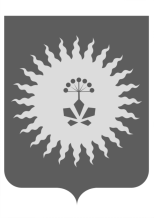 ДУМААНУЧИНСКОГО МУНИЦИПАЛЬНОГО РАЙОНАПРИМОРСКОГО КРАЯ Р Е Ш Е Н И Е   26.12.2015                                  с. Анучино                                            № 274-НПАВ соответствии с Градостроительным  кодексом Российской Федерации,  Федеральным законом от 06.10.2003 № 131-ФЗ «Об общих принципах организации местного самоуправления в Российской Федерации», Уставом Анучинского муниципального район, Дума районаРЕШИЛА:1. Принять решение «О внесении изменений в Правила землепользования и застройки Виноградовского сельского поселения Анучинского муниципального района», утвержденные решением Думы Анучинского муниципального района Приморского края от 27 апреля 2016 года  № 88-НПА «Правила землепользования и застройки Виноградовского сельского поселения Анучинского муниципального района                                    Приморского края».2. Направить решение «О внесении изменений в Правила землепользования и застройки Виноградовского сельского поселения Анучинского муниципального района» главе Анучинского муниципального района для подписания и официального опубликования.3. Настоящее Решение вступает в силу со дня его официального опубликования.ПредседательДумы Анучинского муниципального района                                                                          Г.П. ТишинаО внесении изменений в Правила землепользования и застройки Виноградовского сельского поселения Анучинского муниципального района, утвержденные решением Думы Анучинского муниципального района Приморского края от 27 апреля 2016 года  № 88-НПА «Правила землепользования и застройки Виноградовского сельского поселения Анучинского муниципального района                                    Приморского края».